24.03.2020  № 616О мерах по реализации решения Чебоксарского городского Собрания депутатов от 18.03.2020 № 2057 «О внесении изменений в бюджет муниципального образования города Чебоксары – столицы Чувашской Республики на 2020 год и на плановый период 2021 и 2022 годов, утвержденный решением Чебоксарского городского Собрания депутатов от 17 декабря 2019 года № 1968»Во исполнение решения Чебоксарского городского Собрания депутатов от 18.03.2020 № 2057 «О внесении изменений в бюджет муниципального образования города Чебоксары – столицы Чувашской Республики на 2020 год и на плановый период 2021 и 2022 годов, утвержденный решением Чебоксарского городского Собрания депутатов от 17 декабря 2019 года        № 1968», администрация города Чебоксары п о с т а н о в л я е т: 1. Принять к исполнению бюджет муниципального образования города Чебоксары – столицы Чувашской Республики на 2020 год и на плановый период 2021 и 2022 годов с учетом изменений, внесенных решением Чебоксарского городского Собрания депутатов от 18.03.2020 № 2057            «О внесении изменений в бюджет муниципального образования города Чебоксары – столицы Чувашской Республики на 2020 год и на плановый период 2021 и 2022  годов, утвержденный решением Чебоксарского городского Собрания депутатов от 17 декабря 2019 года  № 1968» (далее – Решение о бюджете).2. Утвердить прилагаемый к настоящему постановлению перечень мероприятий по реализации  решения Чебоксарского городского Собрания депутатов от 18.03.2020 № 2057 «О внесении изменений в бюджет муниципального образования города Чебоксары – столицы Чувашской Республики на 2020 год и на плановый период 2021 и 2022 годов, утвержденный решением Чебоксарского городского Собрания депутатов 
от 17 декабря 2019 года  № 1968».3. Главным распорядителям и получателям средств бюджета города Чебоксары:- обеспечить полное, эффективное и результативное использование безвозмездных поступлений, имеющих целевое назначение;- не допускать образования кредиторской задолженности по расходным обязательствам муниципального образования города Чебоксары - столицы Чувашской Республики.4. Настоящее постановление вступает в силу со дня его официального опубликования.  5. Контроль за исполнением настоящего постановления возложить                 на заместителя главы администрации города Чебоксары по экономическому развитию и финансам В.Г. Яковлева.И.о. главы администрации
города Чебоксары                      			                  В.И. ФилипповУТВЕРЖДЕНпостановлением администрациигорода Чебоксарыот 24.03.2020 № 616         П е р е ч е н ьмероприятий по реализации решения Чебоксарского городского Собрания депутатов от 18.03.2020 № 2057   «О внесении изменений в бюджет муниципального образования города Чебоксары – столицы Чувашской Республики на 2020 год и на плановый период 2021 и 2022 годов, утвержденный решением Чебоксарского городского Собрания депутатов от 17 декабря 2019 года № 1968» ______________________________________________Чăваш РеспубликиШупашкар хулаАдминистрацийěЙЫШĂНУ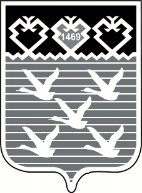 Чувашская РеспубликаАдминистрациягорода ЧебоксарыПОСТАНОВЛЕНИЕ№ ппНаименование мероприятияСроки реализацииОтветственный исполнитель12341.Представление в финансовое управление администрации города Чебоксары справок об изменении  сводной бюджетной росписи бюджета города Чебоксары, справок об изменении  бюджетной росписи главного распорядителя средств бюджета города Чебоксары (главного администратора источников финансирования дефицита бюджета города Чебоксары) и предложений по уточнению показателей кассового плана исполнения бюджета города Чебоксары на 2020 год в сроки, установленные  Порядком составления и ведения сводной бюджетной росписи бюджета города Чебоксары и бюджетных росписей главных распорядителей бюджетных средств бюджета города Чебоксары и Порядком составления и ведения кассового плана исполнения бюджета города Чебоксары и внесения изменений в негоглавные администраторы доходов, главные распорядители средств бюджета города Чебоксары, главные администраторы источников финансирования дефицита бюджета города Чебоксары2.Внесение изменений в сводную бюджетную роспись бюджета города Чебоксары на 2020 год и на плановый период 2021 и 2022 годов в срок, установленный  Порядком составления и ведения сводной бюджетной росписи бюджета города Чебоксары и бюджетных росписей главных распорядителей бюджетных средств бюджета города Чебоксары финансовое управление администрации города Чебоксары3. Внесение изменений в показатели кассового плана исполнения бюджета города Чебоксары на 2020 годв срок, установленный  Порядком составления и ведения кассового плана исполнения бюджета города Чебоксары и внесения изменений в негофинансовое управление администрации города Чебоксары4.Внесение изменений в муниципальные  программы города Чебоксары в целях их приведения в соответствие с решением Чебоксарского городского Собрания депутатов от 18.03.2020 № 2057 «О внесении изменений в бюджет муниципального образования города Чебоксары – столицы Чувашской Республики на 2020 год и на плановый период 2021 и 2022 годов, утвержденный решением Чебоксарского городского Собрания депутатов от 19 декабря 2019 года № 1968»в течение трех месяцев со дня вступления в силу решения о бюджете главные распорядители средств бюджета города Чебоксары, являющиеся ответственными исполнителями муниципальных  программ города Чебоксары